HORNING SAILING CLUB - DATA PRIVACY POLICY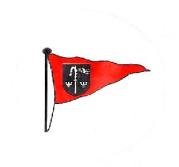 WHAT IS GDPR?This is a new law coming into force on 25th May, 2018 which addresses what we can and cannot do with your personal data.WHY DO WE COLLECT AND PROCESS PERSONAL INFORMATION?To administer membership records and collect feesTo publicise events and activities at the ClubTo maintain duty rosters and notify members of their dutiesTo manage and publish race resultsTo manage instruction at the Training CentreTo provide information to those attending courses or eventsTo comply with our constitution and bye-lawsFor gathering aggregated data for RYA and other reportingTo manage provision of adequate facilities for membersTo contact next of kin in case of emergencyTo manage moorings and berthsTHE CATEGORIES OF INFORMATION THAT WE COLLECT AND STORE INCLUDE:Contact information for members - name, address, email address, phone number(s), gender, DOB of minorsEmergency contact informationBoat informationMedical and dietary information for those attending training coursesCharacteristics (in particular disability) for RYA reporting purposesPhotos and videos of members and visitors taking part in Club eventsCCTV recordings for securityRelevant qualifications  and affiliationsWHO DO WE SHARE THIS INFORMATION WITH?Officers of the Club receive appropriate information to enable them to fulfil their duties such as organising and running training courses, administering duties, administering membership renewalAggregated attendance and disability data is shared with the RYA but this does not include personal informationName and contact details provided are made available to other Officers of the Day to facilitate organisation of their duty teamCCTV recordings are shared with the police at their requestVideos and photos of members and visitors taking part in Club events are posted on our website and other social media channelsClub Officers’ contact details are shared with outside organisations to provide a point of contact.We will not share your personal information with any third parties apart from those stated here without your prior permission.CHANGING OR UPDATING YOUR PERSONAL INFORMATIONYou have the right to withdraw your consent to our holding your data at any time.  To do so contact the membership secretary memsec@horning-sailing.club  REQUESTING ACCESS TO YOUR PERSONAL DATAYou have the right to request access to information that we hold about you, and to correct any inaccuracies. To do so contact the membership secretary memsec@horning-sailing.club  QUESTIONS OR COMMENTS ON THIS POLICYIf you would like to discuss anything concerning this policy send an email to secretary@horning-sailing.club COMPLAINTSYou have the right to take any complaints about how we process your personal data to the Information Commissioner:https://ico.org.uk/concerns/ 0303 123 1113Information Commissioner’s Office, Wycliffe House, Water Lane, WILMSLOW, SK9 5AF